 令和２年度　第１回　豊島区訪問看護ステーション部会　勉強会のご案内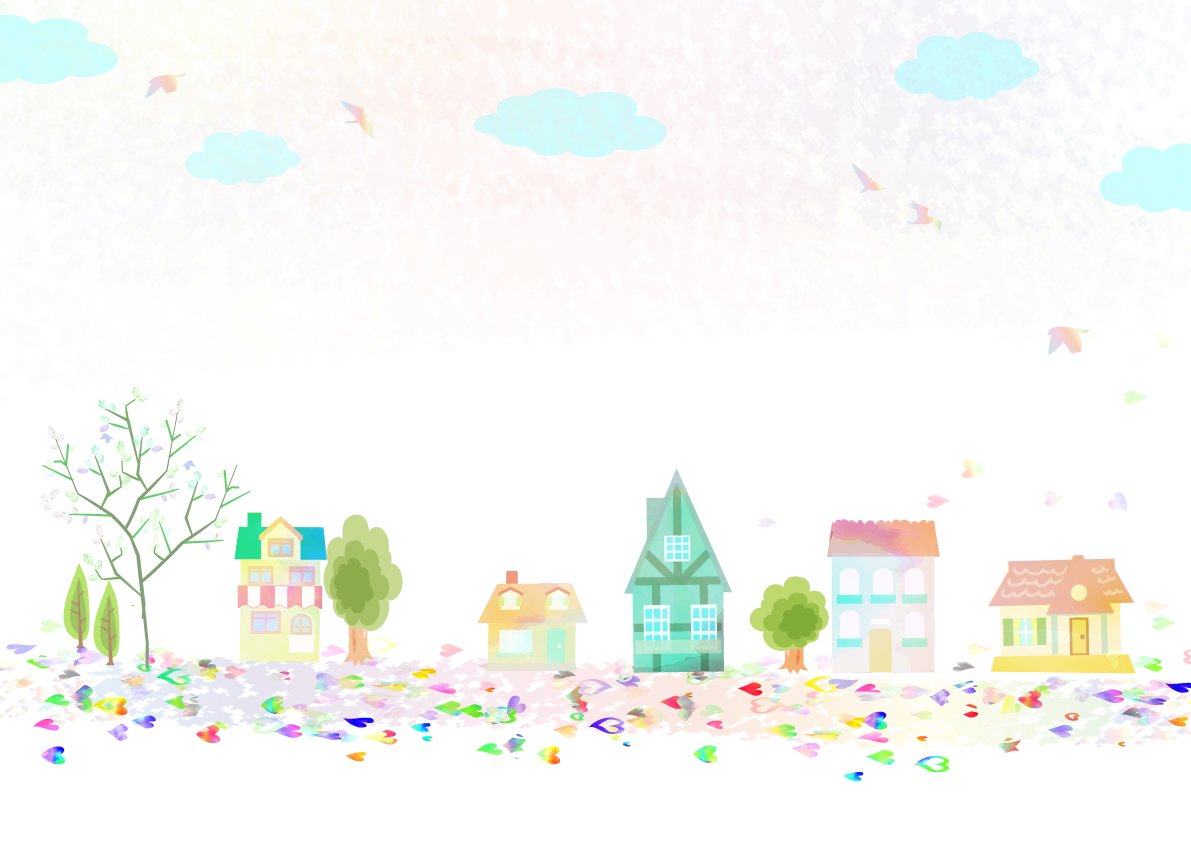 　　　　　（兼　令和２年度　第2回　豊島区看護師会　勉強会・令和２年度　第1回　としま臨床倫理研究会勉強会）コロナ禍の中、医療・介護従事者の皆様におかれましては、日々ご尽力いただいていると存じます。この度、下記の勉強会を開催することとなりましたので、お知らせします。あるべき医療についてコロナ禍で大きく揺れ動く医療や介護の現場、多職種で話し合うことが増えています。そんな中でも私たちは、ジレンマや決断に取り組まなくてはなりません。『倫理的問題は、論理的に解決を見いだせる。』それを実感できるまで、シリーズ化することを目標としています。今回は、事例を通して４分割表に落としこみ、その先へと深く考えていきたいと思います。ご多忙中とは存じますが、ぜひご参加いただきますようお願い申し上げます。　　　　　　　　　　　　　　　　　　　　　　　　　　　　　　　　　記演題　「みんなで考える臨床倫理　 　　　　　　無料　　　　　　　　　　　　　　　　　　～あと一歩すすめるためには～」　　事前登録制日時　　　令和３年3月15日（月）19：30～21：00　（19：15配信開始）演者　　　東京都保健医療公社豊島病院　緩和ケア内科部長　山田　陽介　医師 対象　　　豊島区医師会・豊島区歯科医師会・豊島区薬剤師会豊島区看護師会に入会の方・豊島区内医療・介護従事者形式　　　ZOOMウェビナー　（当日の配信会場である豊島区医師会講堂には、訪問看護ステーション部会員が集まっています）　【事前登録】https://us02web.zoom.us/meeting/register/tZAocuCrqTkuGNbFcOQKBhkfilruidSuiRJj事前登録後に、ミーティング参加に関する情報の確認メールが届きます。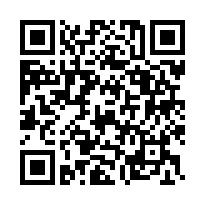 QRコードからもアクセスできます→　　　　　　　　　　　【問合せ先】・当日　17時まで豊島区看護師会事務局　nurse@toshimakango.sakura.ne.jp・当日　17時以降　070-5029-6115主催　豊島区在宅医療連携推進会議　豊島区訪問看護ステーション部会共催　豊島区看護師会　としま臨床倫理研究会後援　豊島区医師会　豊島区歯科医師会　豊島区薬剤師会　　　　東京都訪問看護ステーション部会豊島支部